Worksheet Five:  Dilemma Board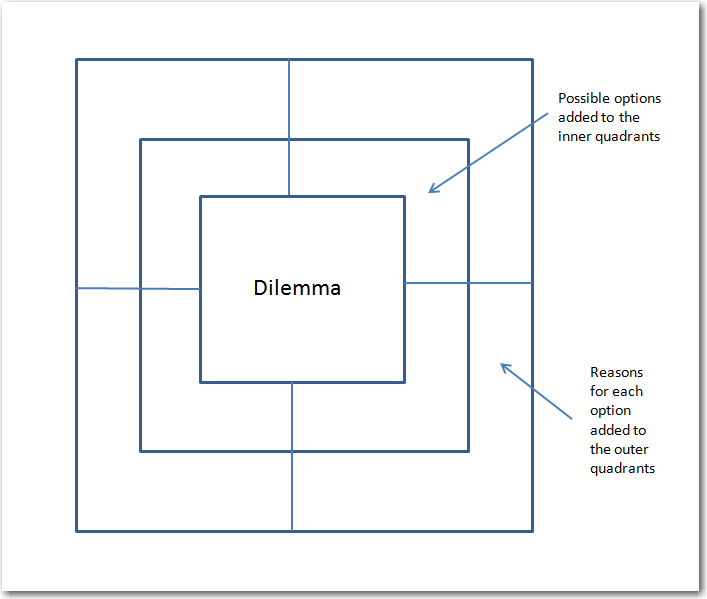 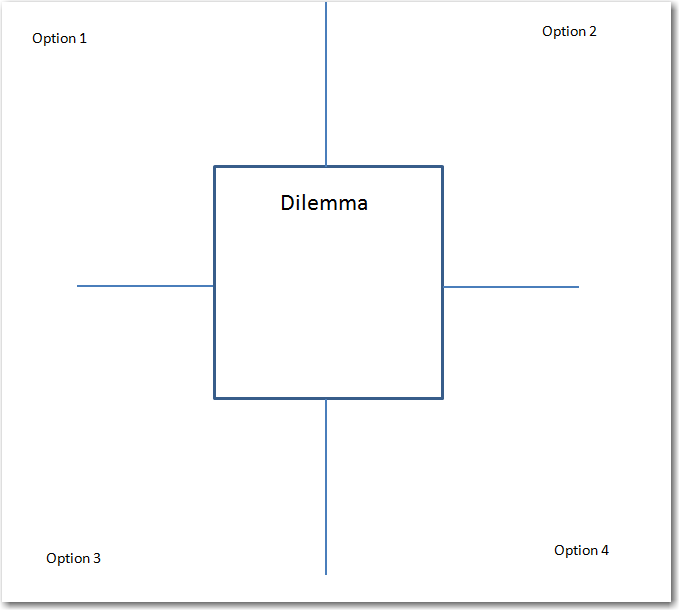 